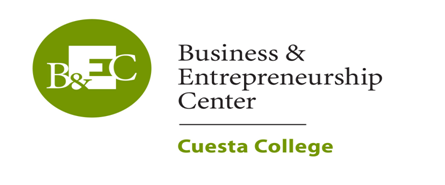 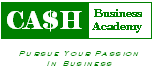 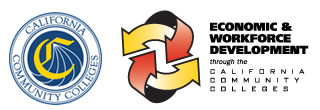 Initial IdeaIdea of Product or Service: 		Beaded BraceletsTarget Market: 				Females ages 12 - 25Price Range:					$3.00 - $5.00Cost:								$1.20Profit:							$1.80 - $3.80